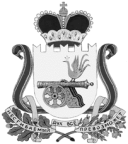 ВЯЗЕМСКИЙ РАЙОННЫЙ СОВЕТ ДЕПУТАТОВРЕШЕНИЕ	В соответствии с постановлением Администрации Смоленской области от 08.10.2014 № 691 «Об установлении нормативов формирования расходов на оплату труда депутатов, выборных должностных лиц местного самоуправления, осуществляющих свои полномочия на постоянной основе, муниципальных служащих» (в редакции постановлений Администрации Смоленской области от 03.02.2015 № 33, от 23.09.2015 № 601, от 13.11.2015 № 706, от 24.11.2015 № 742, от 25.12.2015 № 850, от 28.10.2016 № 613, от 11.04.2017 № 208, от 19.11.2018 № 743), Вяземский районный Совет депутатовРЕШИЛ:Внести в решение Вяземского районного Совета депутатов от 01.03.2017 № 35 следующие изменения:1. Пункты 5,6  приложения № 2 к решению Вяземского районного Совета депутатов от 01.03.2017 № 35 изложить в следующей редакции:	«5. Ежемесячное денежное поощрение – 100 процентов оклада денежного содержания по занимаемой должности. Лицам, занимающим муниципальные должности Главы муниципального образования «Вяземский район» Смоленской области и Председателя Вяземского районного Совета депутатов, может также выплачиваться единовременное дополнительное денежное поощрение, предоставление которого согласовывается с Губернатором Смоленской области. При этом для единовременного дополнительного денежного поощрения за месяц текущего финансового года (за исключением последнего месяца текущего финансового года) – до 100 процентов оклада денежного содержания; а для единовременного дополнительного денежного поощрения за последний месяц текущего финансового года – в пределах экономии годового фонда оплаты труда (без учета суммы экономии, сложившейся за счет снижения размера единовременного дополнительного денежного поощрения в течение 11 месяцев текущего финансового года).6. Премия за выполнение особо важных и сложных заданий – до 100 процентов оклада денежного содержания в пределах экономии годового фонда оплаты труда (без учета суммы экономии, сложившейся за счет снижения размеров дополнительных выплат), выплата которой согласовывается с Губернатором Смоленской области.».2. Пункт 2.3  приложения № 3 к решению Вяземского районного Совета депутатов от 01.03.2017 № 35 изложить в следующей редакции:	«2.3. Премия за выполнение особо важных и сложных заданий устанавливается с учетом обеспечения выполнения задач и функций муниципального образования, личного трудового вклада в общие результаты служебной деятельности при выполнении особо важных и сложных заданий.  Премия за выполнение особо важных и сложных заданий выплачивается по согласованию с Губернатором Смоленской области, которое производится ежеквартально в I – III кварталах текущего финансового года. Выплата премии осуществляется по распоряжению Главы муниципального образования в отношении Главы муниципального образования, и по распоряжению Председателя Вяземского районного Совета депутатов в отношении Председателя Вяземского районного Совета депутатов.».3. Пункт 2.5  приложения № 3 к решению Вяземского районного Совета депутатов от 01.03.2017 № 35 изложить в следующей редакции:	«2.5. При наличии экономии фонда оплаты труда в порядке, определенном Главой муниципального образования и Председателем Вяземского районного Совета депутатов соответственно, лицам, замещающим муниципальные должности  Главы муниципального образования и Председателя Вяземского районного Совета депутатов,  может выплачиваться также единовременное дополнительное денежное поощрение в размере,  не превышающем сумму экономии фонда оплаты труда. Выплата единовременного дополнительного денежного поощрения согласовывается с Губернатором Смоленской области. Согласование выплаты единовременного дополнительного денежного поощрения за месяц текущего финансового года (за исключением последнего месяца текущего финансового 
года) производится ежемесячно. Согласование выплаты дополнительного денежного поощрения за последний месяц текущего финансового года производится до 5 декабря текущего финансового года.».4. Настоящее решение вступает в силу со дня принятия и применяется к правоотношениям, возникшим с 01.01.2019.от 30.01.2019 № 5О внесении изменений в решение Вяземского районного Совета депутатов от 01.03.2017 № 35Председатель Вяземского  районного Совета депутатов                                     П.В. ХомайкоГлава муниципального образования «Вяземский район» Смоленской области                                           И.В. Демидова «____»   _________________ 2019 г.